N5 Biology MO6 Transport Systems – Animals      Learning Outcome Checklist Lesson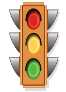 by the end of each lesson you should know about the following (including meanings of key words)blood in mammals the blood contains plasma, red blood cells and white blood cells. the cells are carried in the liquid plasmablood transports nutrients, oxygen and carbon dioxide. red blood cellsred blood cells are very small and specialised to transport oxygen red blood cells are biconcave in shape which presents a large surface area for the uptake of oxygenred blood cells have no nucleus making more room for haemoglobinred blood cells contain haemoglobin haemoglobin picks up oxygen in the lungs and forms oxyhaemoglobinin respiring tissues oxyhaemoglobin releases the oxygen white blood cellswhite blood cells are part of the immune system and are involved in destroying pathogens. pathogens are microorganisms that cause diseasethere are two main types of white blood cells – phagocytes & lymphocytes. phagocytes carry out a process called phagocytosis in which they engulf pathogens. some lymphocytes produce Y shaped proteins called antibodies which destroy pathogens.specific antibodies are produced for a particular pathogen.heartthe heart is a muscular pump that keep blood flowing round the bodythe heart has four chambers, right and left atrium at the top, right and left ventricle at the bottomthe right side of the heart receives deoxygenated blood from the body in the vena cava (main vein) and pumps it to the lungs via the pulmonary arterythe left side of the heart receives oxygenated blood from the lungs in the pulmonary vein and pumps it to the body via the aorta (main artery)the muscle of the left ventricle is thicker than the muscle of the right ventricle because the left ventricle generates a greater force to pump blood to the whole body not just to the lungsthe heart muscle receives its blood supply from the coronary arterythere are four valves in the heart that prevent the blood flowing back to the chamber it came fromlocation of all parts of the heart on a diagramblood vesselsarteries have thick, muscular walls, a narrow central channel and carry blood under high pressure away from the heart. veins have thinner walls, a wider channel and carry blood under low pressure back towards the heart. Veins contain valves to prevent backflow of blood. capillaries are thin walled and have a large surface area, forming networks at tissues and organs to allow efficient exchange of materials.